.(16 counts intro).  1.Tag and a Restart on the 9 wall.S1: (R) Side Chasse Back Rock, Vine ¼ Turn (L) Scuff.S2: Right Rock Recover ,Step Back (R)  Step Back (L) Slow Coaster step (R) Touch (L).TAG: On the 9th wall at the end of S2: There will be a Tag on 8 counts, the music will stop and the singer speaks shortly = Make a rocking chair (R) and a jazzbox (R) with a cross (L) over right. Then Restart the dance. (9.00)S3:  Step (L) Side Hold Back Rock, Step (R) Side Hold Back RockS4: Left Rock Recover, ½ Turn Left Shuffle, Jazz box CrossHave fun -  Feb. 2017.Contact: dobiedeb@hotmail.comJesus Take The Wheel (B)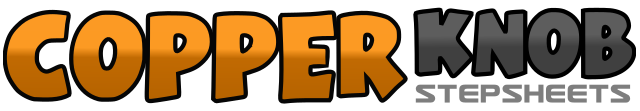 .......Count:32Wall:4Level:High Beginner.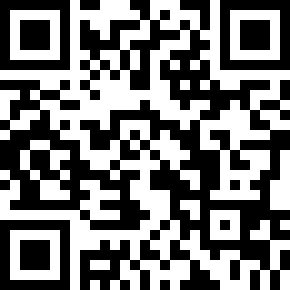 Choreographer:Liselotte Øgaard (DK) - February 2017Liselotte Øgaard (DK) - February 2017Liselotte Øgaard (DK) - February 2017Liselotte Øgaard (DK) - February 2017Liselotte Øgaard (DK) - February 2017.Music:Jesus Take the Wheel (And Drive Me to a Bar) - Sam Outlaw : (iTunes)Jesus Take the Wheel (And Drive Me to a Bar) - Sam Outlaw : (iTunes)Jesus Take the Wheel (And Drive Me to a Bar) - Sam Outlaw : (iTunes)Jesus Take the Wheel (And Drive Me to a Bar) - Sam Outlaw : (iTunes)Jesus Take the Wheel (And Drive Me to a Bar) - Sam Outlaw : (iTunes)........1&2Step right to right side, step left beside right, step right to right side3-4Rock back left, recover on right.5-6Step left to left side, step right behind left7-8¼ turn left, scuff right. (9.00)1-2Rock forward on right, recover on left2-3Step back on right, step back on left5-8step back on right, step left beside right, step forward on right, touch left beside right. (9.00)1-2Step left to left side hold3-4Rock back on right, recover on left5-6Step right to right side hold7-8Rock back on left, recover on right (9.00)1-2Rock forward on left, recover on right3&4Turn ¼ left stepping left to left side, step right next to left, step ¼ turn left stepping forward left.5-6Cross right over left, step back on left7-8step right to right side, cross left over right (3.00)